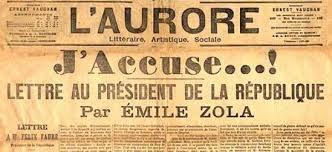 The Dreyfus Affair: 
Art, Truth and JusticePleasantville Community Synagogue is proud to host a fascinating presentation by the Jewish Museum of New York. Through art, we will gain an understanding of a series of events from 1894-1906 when Captain Alfred Dreyfus, a French army officer and a Jew, was falsely accused and convicted of treason.    Tuesday, April 28, 7:30 pmThis public event is free but donations are always welcome.  ~~~Pleasantville Community Synagoguewww.ShalomPCS.com  (914) 769-2672 ~ info@shalomPCS.com ~ 
219 Bedford Road, Pleasantville, NYSponsored by the PCS Adult Education Committee. 